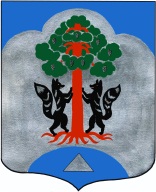 АДМИНИСТРАЦИЯМО СОСНОВСКОЕ СЕЛЬСКОЕ ПОСЕЛЕНИЕМО ПРИОЗЕРСКИЙ МУНИЦПАЛЬНЫЙ РАЙОНЛЕНИНГРАДСКОЙ ОБЛАСТИПОСТАНОВЛЕНИЕот 14 ноября 2013 года  № 544                                                                 О внесении изменений в постановлениеОт 12.11.2013 г. № 518 «Об утверждении  муниципальной программы «Развитие автомобильных дорог МО Сосновское сельское поселение МО Приозерский муниципальный район Ленинградской области на 2014 год»В соответствии п. 19 Постановления администрации МО Сосновское сельское поселение от 29.12.2010 года № 446 «Об утверждении Положения о порядке принятия решений о разработке, формированию и реализации целевых программ МО Сосновское сельское поселение» администрация МО Сосновское сельское поселение ПОСТАНОВЛЯЕТ:1. Внести изменения в Приложение № 1 к постановлению от 12.11.2013 года № 518 «Об утверждении муниципальной программы «Развитие автомобильных дорог МО Сосновское сельское поселение МО Приозерский муниципальный район Ленинградской области на 2014 год» и читать в редакции в соответствии с Приложением № 1.2. Настоящее постановление подлежит опубликованию в средствах массовой информации и вступает в силу после официального опубликования.3. Контроль за исполнением настоящего распоряжения оставляю за собой.Глава администрации МО Сосновское сельское поселение                                                                     А.Н. СоклаковРазослано: дело-2, Прокуратура.-1, отд. ЖКХ- 1Приложение № 1 к постановлению от 14.11.2013г. №  544Перечень объектов муниципальной программы«Развития автомобильных  дорог МО Сосновское сельское МО Приозерский муниципальный район Ленинградской области на 2014 год»Адрес производства работВид работ (капитальный ремонт/ремонт)Количество дворовых территорий (проездов)Мощность шт/ (м.кв.)Мощность шт/ (м.кв.)Финансирование Финансирование Финансирование Адрес производства работВид работ (капитальный ремонт/ремонт)Количество дворовых территорий (проездов)Мощность шт/ (м.кв.)Мощность шт/ (м.кв.)Всего, тыс.руб.в том числе:в том числе:Адрес производства работВид работ (капитальный ремонт/ремонт)Количество дворовых территорий (проездов)Мощность шт/ (м.кв.)Мощность шт/ (м.кв.)Всего, тыс.руб.средства областного бюджета тыс.руб.средства местного бюджета тыс.руб.Содержание дорогСодержание дорогСодержание дорогСодержание дорогСодержание дорогСодержание дорогСодержание дорогСодержание дорогЗимняя и летняя уборка  дорог, ямочный ремонт, подсыпкасодержание3500,03500,0ИтогоИтогоИтогоИтогоИтого3500,03500,0Дворовая  территория   ул.Механизаторов  п. Сосноворемонт11600,01600,0350,0350,0Дворовая  территория   ул.Связи  п. Сосноворемонт11500,01500,0340,0340,0Итого23100,03100,0690,0690,0Автомобильные дороги общего пользования местного значенияАвтомобильные дороги общего пользования местного значенияАвтомобильные дороги общего пользования местного значенияАвтомобильные дороги общего пользования местного значенияАвтомобильные дороги общего пользования местного значенияАвтомобильные дороги общего пользования местного значенияАвтомобильные дороги общего пользования местного значенияАвтомобильные дороги общего пользования местного значения ул.Связи от  перекрестка до школы   п.Сосноворемонт10,250/ 875,0336,0336,0336,0ул.Лесная  п. Сосноворемонт10,200/ 900,0269,0269,0269,0ул.Октябрьскаяп. Сосноворемонт10,200/ 700,0250,0250,0250,0ул. Заречнаяремонт10,300/1050,0405,0405,0405,0ул. Школьная д. Снегиревкаремонт10,320/1120,0424,8424,8424,8Итого5           1,25/4645,0           1,25/4645,01684,81684,8ВСЕГО7       5874,8                               5874,8